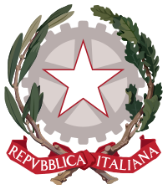 ISTITUTO SUPERIORE “SECUSIO”LiceoClassico - LiceoLinguistico - LiceoArtisticovia Madonna della Via n. 5/A - 95041 Caltagirone (CT) tel. 095/6136170 LiceoArtistico: Via Ex Matrice,153 – 95041 Caltagirone (CT) tel. 095/6136190C.F. 91028670874 Codicemeccanografico: CTIS04700PE-mail: ctis04700p@istruzione.it – Pecctis04700p@pec.istruzione.itSito web: www.liceosecusio.edu.itScheda Prestito – Biblioteca Sede CentraleLa/Il sottoscritta/o Cognome ______________________ Nome ___________________ residente a _______________________________________ alunna/o della classe _________ telefono___________________________ e-mail istituzionale ____________________________CHIEDE in prestito la seguente opera:A tal fine la/il sottoscritta/o si impegna a:riconsegnare il libro alla Biblioteca entro e non oltre 30 giorni;conservare il libro con cura e nello stesso stato di conservazione in cui lo ha ricevuto senza danneggiamenti né sottolineature a penna o a matita. Non sono ammesse abrasioni, cancellature, annotazioni atti a danneggiare l’integrità del libro;acquistare una copia del libro in originale, qualora non restituisse il testo o lo restituisse gravemente danneggiato; qualora ciò non fosse possibile,verserà la cifra corrispondente alla Scuola che provvederà all’acquisto per suo conto.Tutti i dati forniti saranno utilizzati solo ed esclusivamente per la gestione del prestito libri.Data __________________				Firma _____________________________Da collocare al posto del libro prestato.